Unit 8 Lesson 2: Relate Addition and SubtractionWU Number Talk: Connect Addition and Subtraction (Warm up)Student Task StatementFind the value of each expression mentally.1 Cube Tower Addition and SubtractionStudent Task StatementWrite an addition and a subtraction equation to match the connecting cubes. 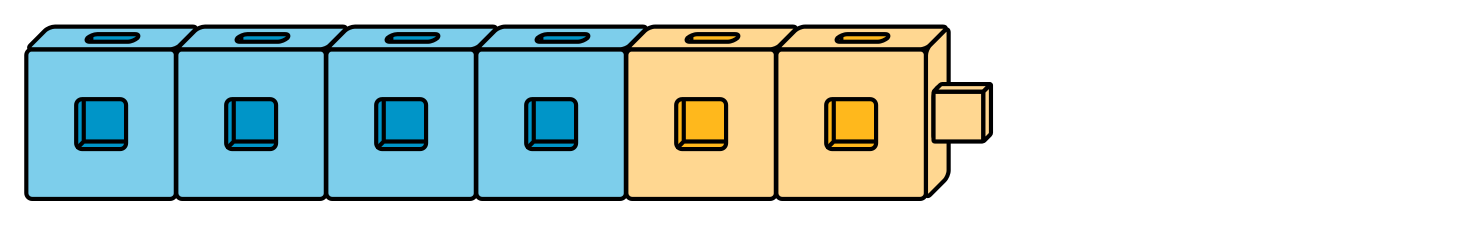 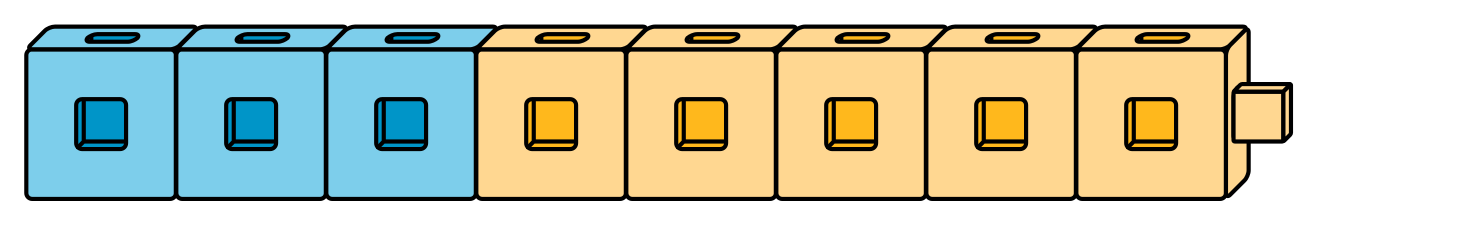 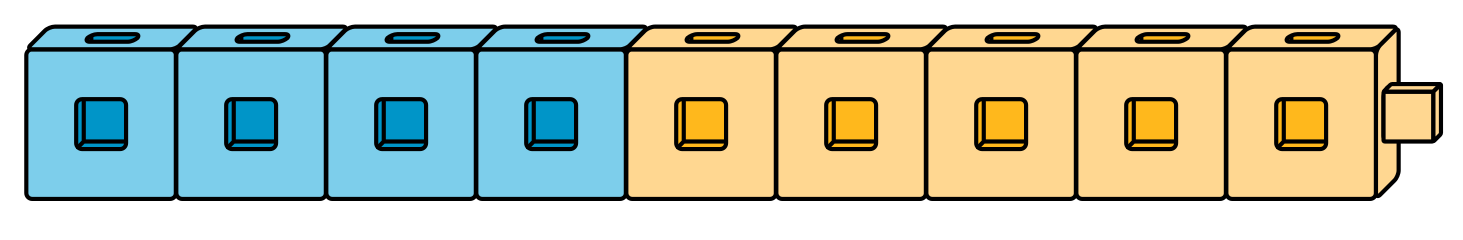 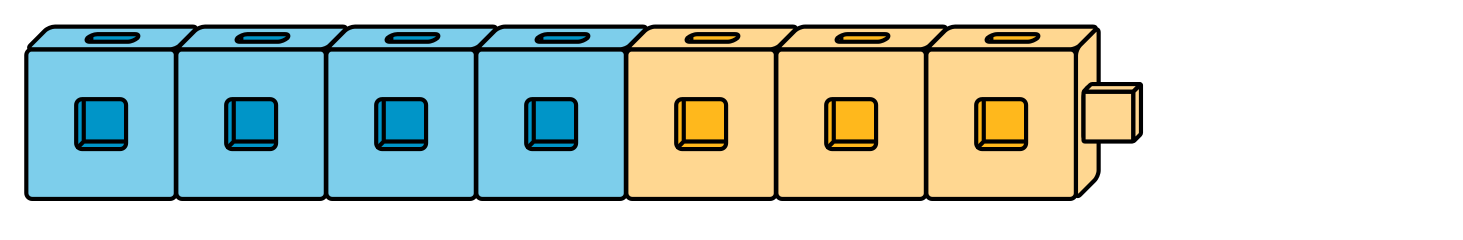 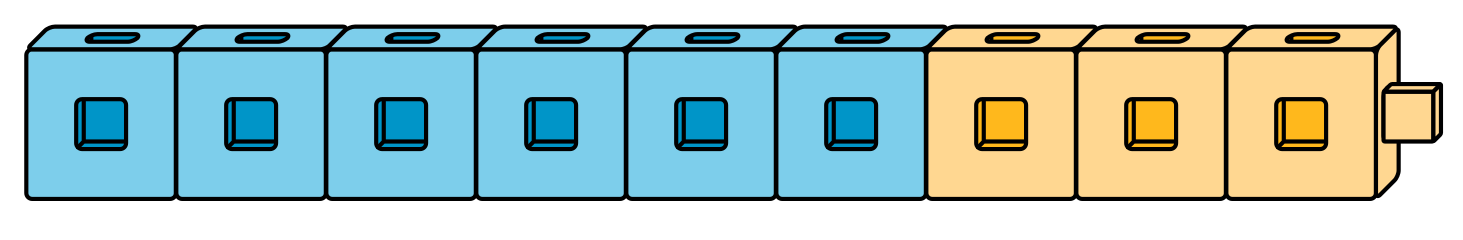 2 Find the Unknown NumberStudent Task StatementFind the number that makes each equation true.
Explain to your partner how you found it.3 Differences I've GotStudent Task StatementColor the differences you know the value of from memory.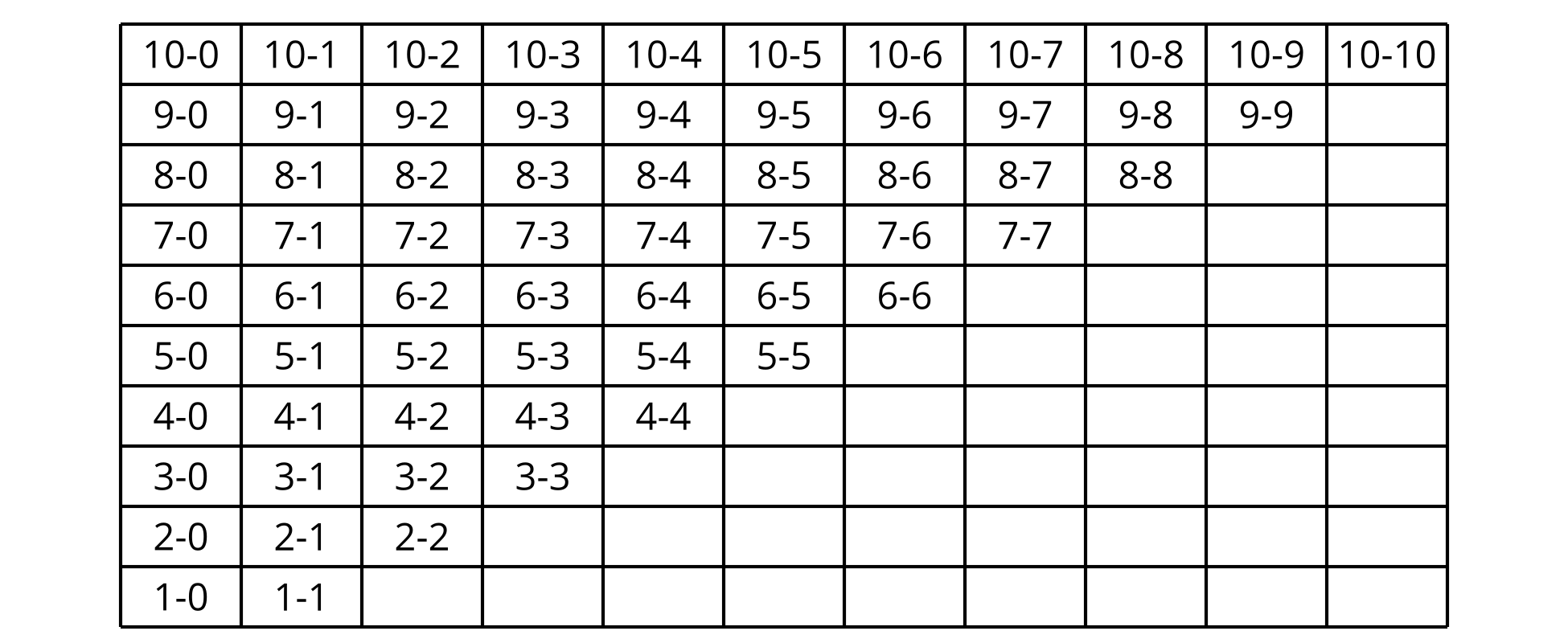 Write each difference that is not colored, on an index card.Write an addition equation on the card that can help you find the value of the difference.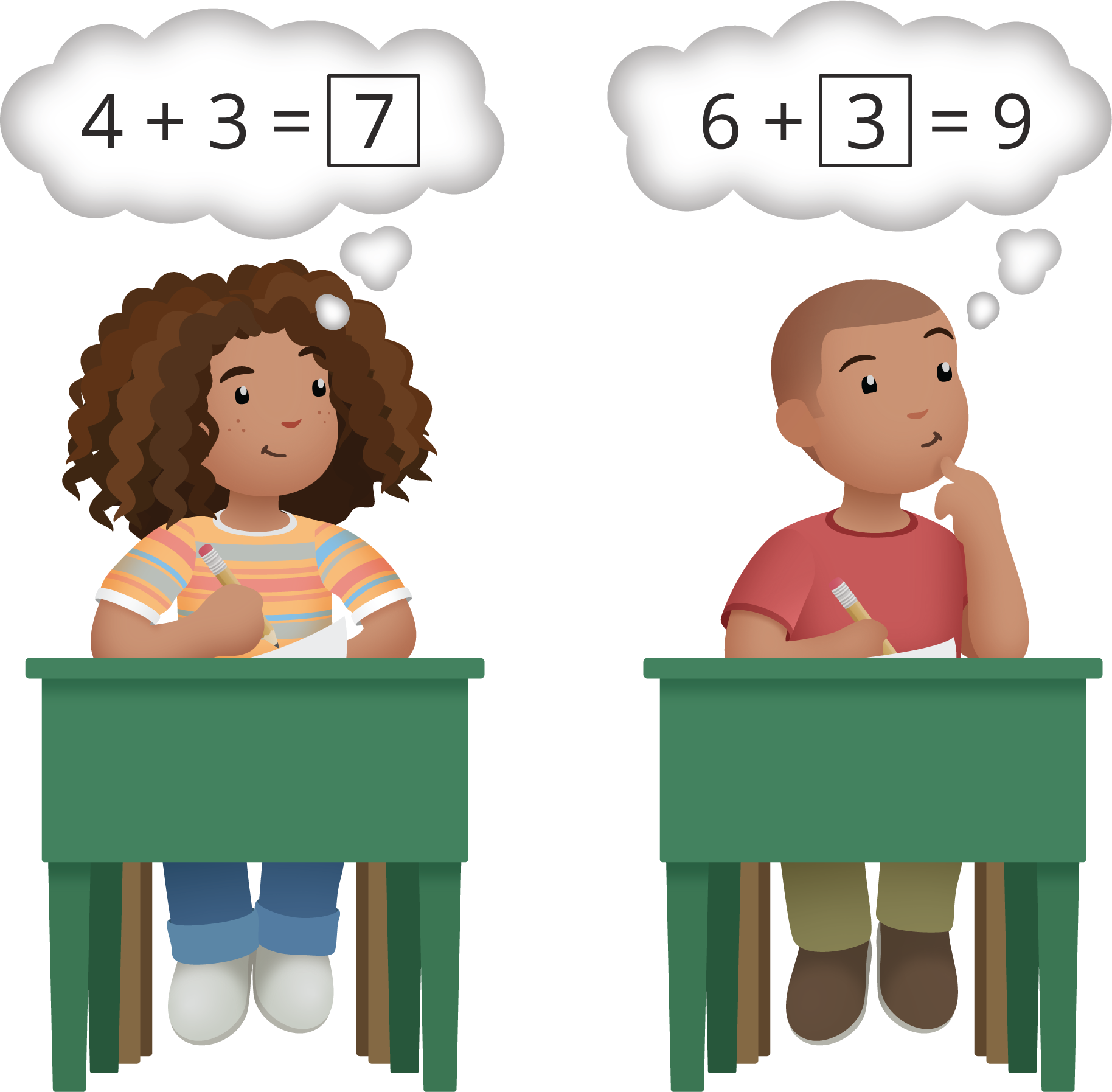 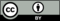 © CC BY 2021 Illustrative Mathematics®